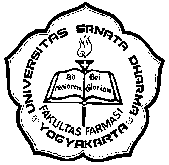 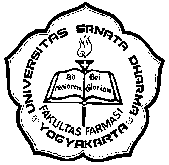 PENGAJUAN PERALATAN LABORATORIUMMohon pengadaan peralatan laboratorium untuk laboratorium: _____________________________________________________________Dengan spesifikasi sebagai berikut:Alasan pengadaan peralatan: _______________________________________________________________________________________________________________________________________________________________Demikian permohonan ini agar menjadi perhatian.Yogyakarta, _________________Lembar 1. Kepala LaboratoriumPENGAJUAN PERALATAN LABORATORIUMMohon pengadaan peralatan laboratorium untuk laboratorium: _____________________________________________________________Dengan spesifikasi sebagai berikut:Alasan pengadaan peralatan: _______________________________________________________________________________________________________________________________________________________________Demikian permohonan ini agar menjadi perhatian.Yogyakarta, _________________Lembar 2. LaboranNoNama AlatMerk/SpesifikasiJml.12345678Menyetujui,Kepala Laboratorium____________________Laboran_____________________Dosen_____________________NoNama AlatMerk/SpesifikasiJml.12345678Menyetujui,Kepala Laboratorium____________________Laboran_____________________Dosen_____________________